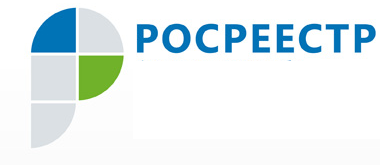 Пресс-релиз 24.11.2017 Реализация целевых моделей – на контроле правительства 
ХМАО – Югры Руководитель Управления Росреестра по ХМАО – Югре Владимир Хапаев принял участие в заседании Комитета по управлению портфелями проектов «Постановка на кадастровый учет земельных участков и объектов недвижимого имущества»    и «Регистрация прав собственности на земельные участки и объекты недвижимого имущества», организованное Департаментом по управлению государственным имуществом Югры.  Речь шла о достижении показателей целевых моделей, находящихся в зоне ответственности органов исполнительной власти региона – в частности, об учете земель лесного фонда субъекта федерации с уточненной площадью в общей площади земель лесного фонда Российской Федерации. Также в повестке дня значились вопросы о проведении сотрудниками ФГБУ «ФКП Росреестра» обучающих мероприятий для персонала МФЦ и о работе по взаимодействию с органами государственной власти, органами местного самоуправления при осуществлении государственного кадастрового учета и государственной регистрации недвижимости. Пресс-служба Управления Росреестра по ХМАО – Югре  